2003 – Half a Sixpence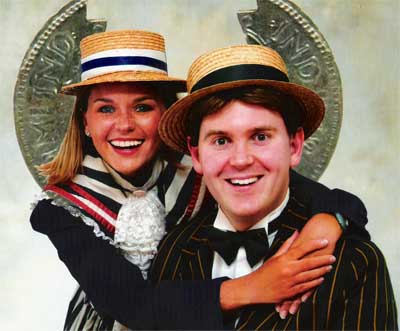 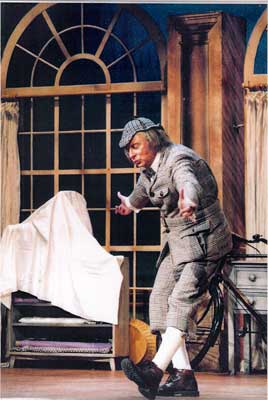 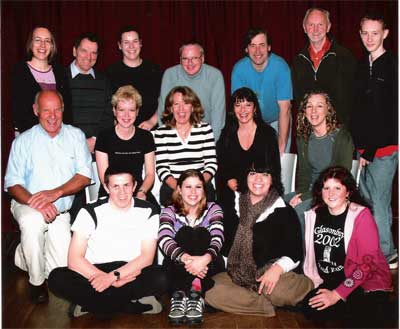 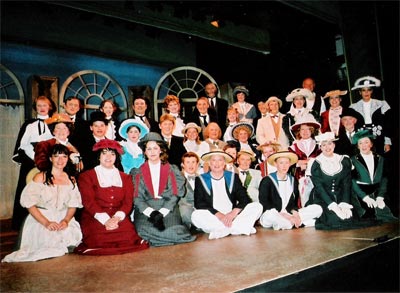 2004 – Sweet Charity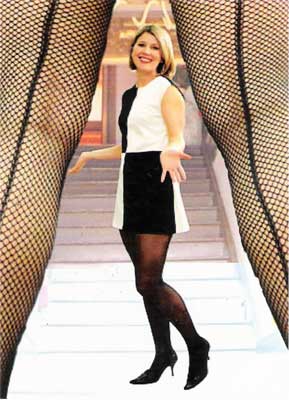 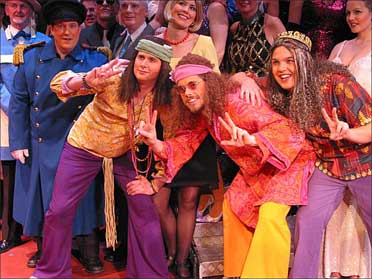 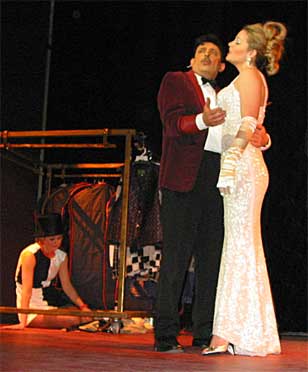 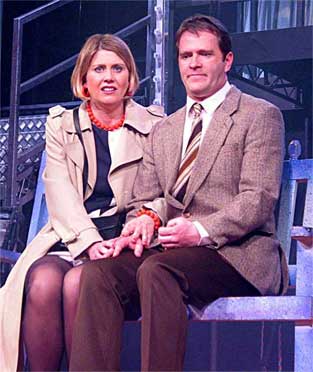 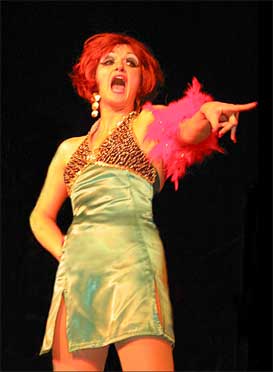 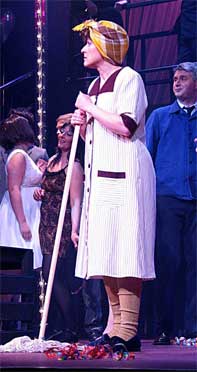 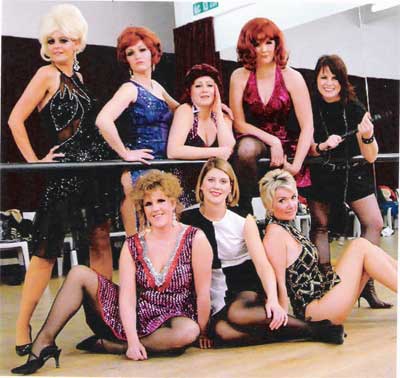 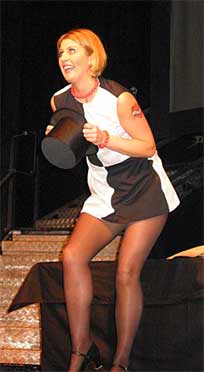 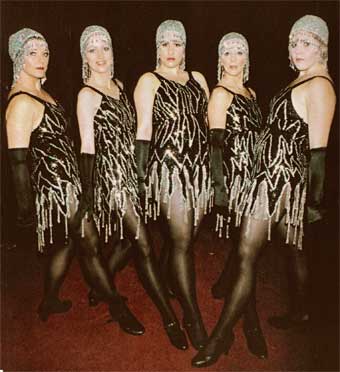 2006 - Oklahoma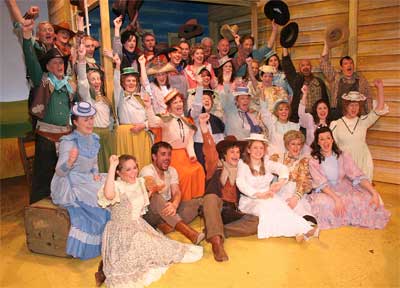 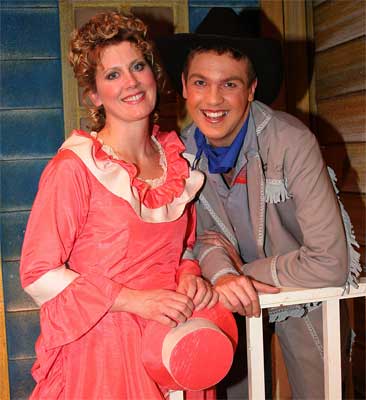 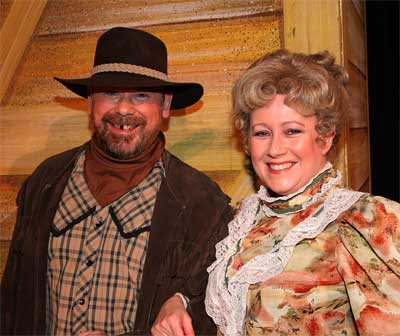 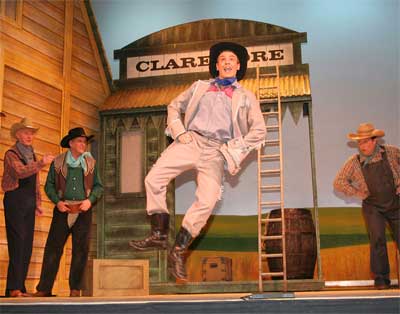 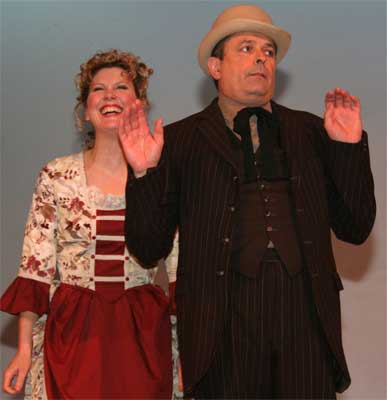 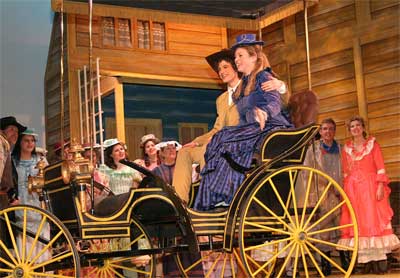 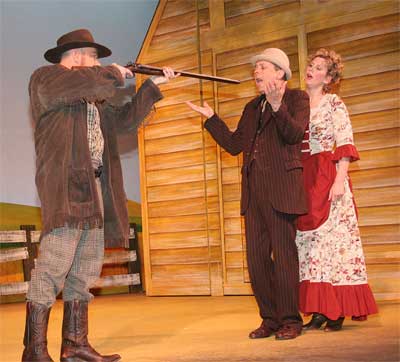 2007 – Anything Goes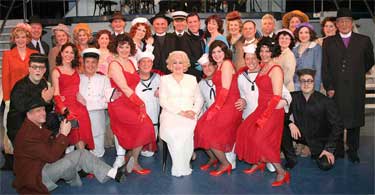 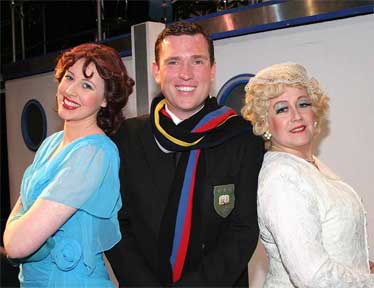 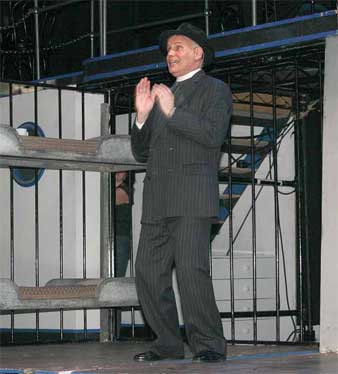 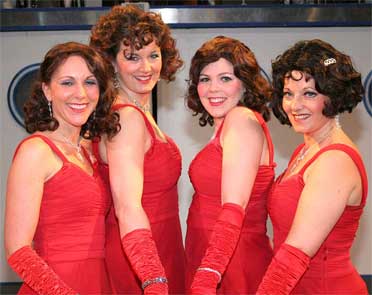 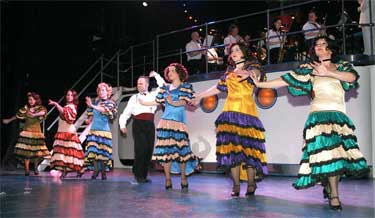 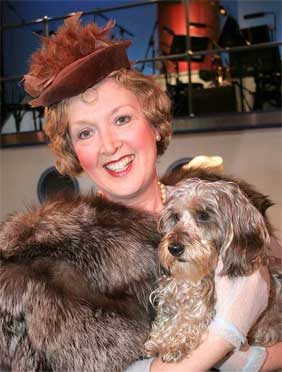 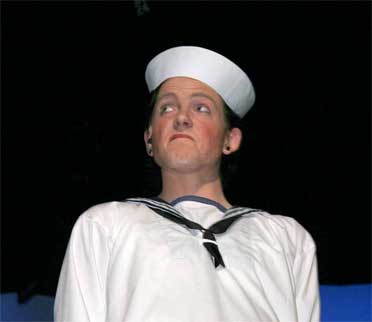 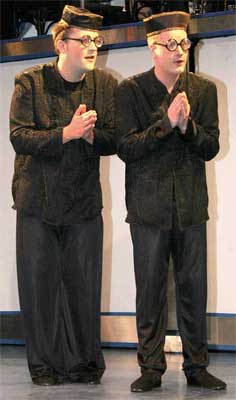 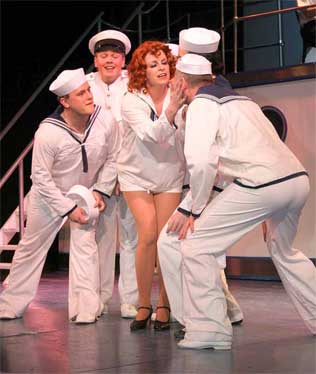 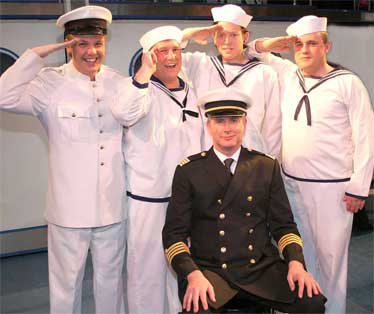 2008 – Hot Mikado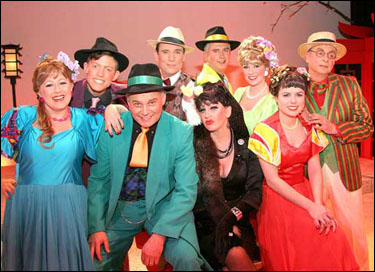 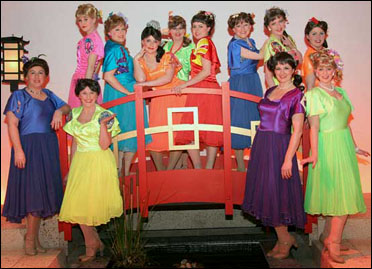 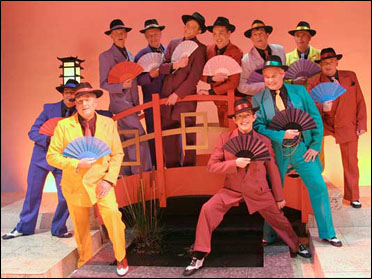 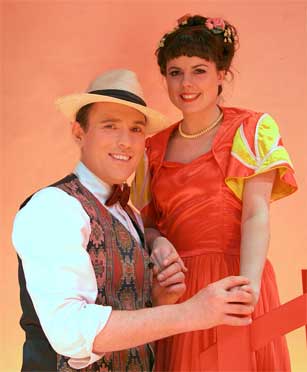 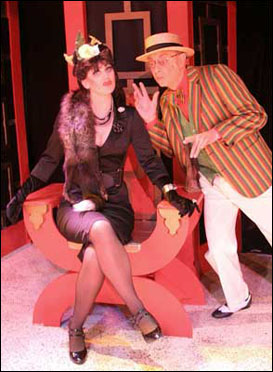 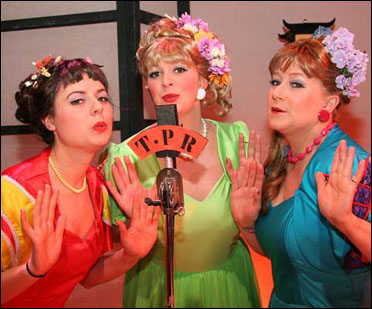 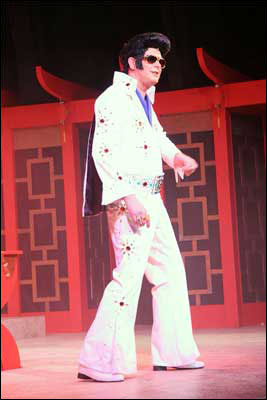 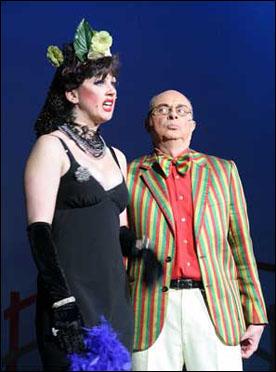 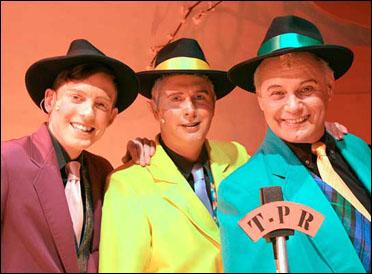 2009 – Annie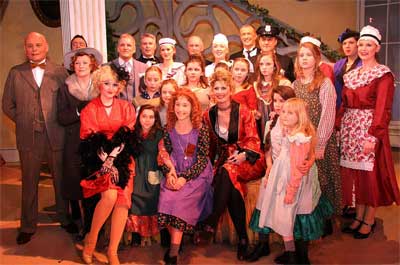 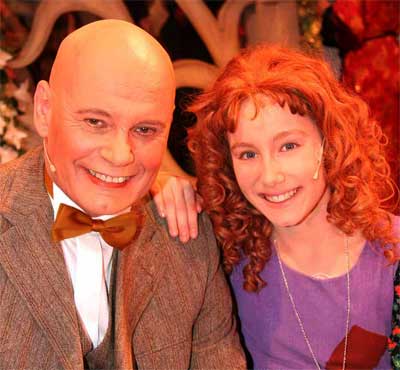 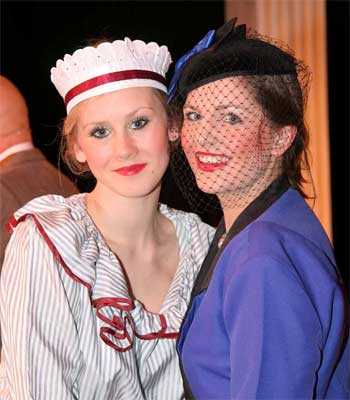 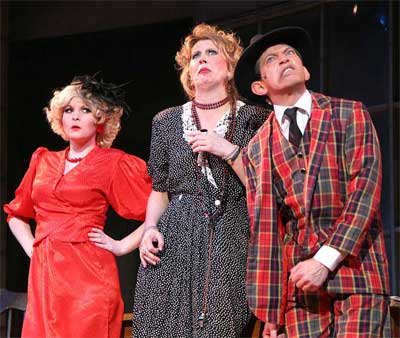 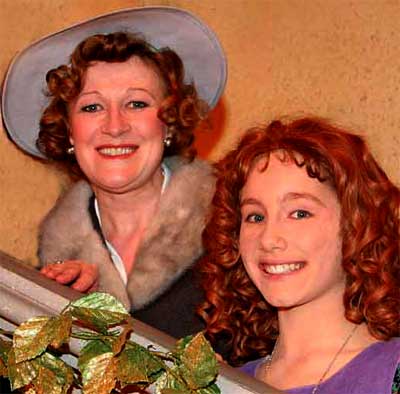 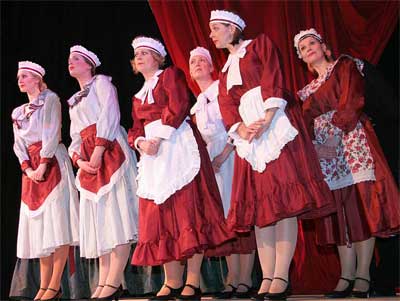 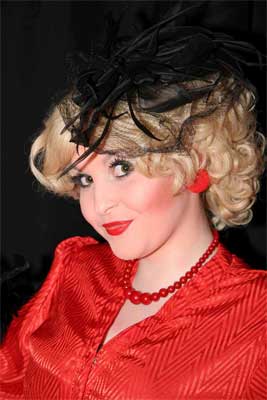 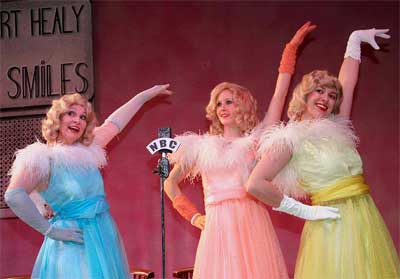 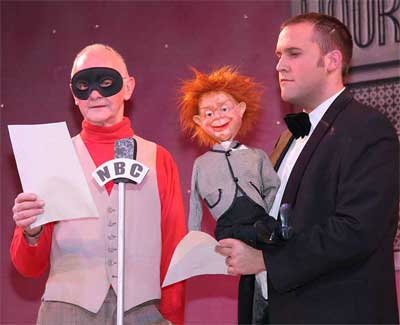 